Year 5/6CREATE A NEW SPORTS CAPTAINS/LEADERS BADGE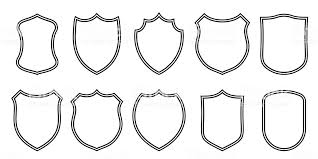 At your school, there are sports captains or leaders- but how do you know who they are? They might wear a badge, or there pictures might be displayed somewhere, but could your suggestions be even better?!Pick your favourite badge outline from above- enlarge it onto a piece of A4 paperThink about the colours of your schoolDoes it need any words or just pictures? Talk it through with someone in your class or family member to see if there is anything else you haven’t thought of!Have fun, stay active, stay safe 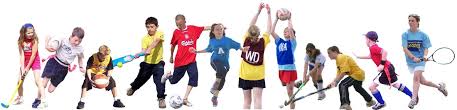 Year 5/6 PERSONAL CHALLENGE SKILLS

For a bit of a change, be active in different ways!!!Talk it through with someone in your class or family member to see if there is anything else you haven’t thought of!Have fun, stay active, stay safe Further ideasHere are a list of recommended links of videos which can be followed (all are free of charge);Active EssexKeep Essex Active YouTube Channel: https://www.activeessex.org/keep-essex-active-youtube/A Monday to Sunday timetable of ‘classes’ live on their You Tube Channel covering 4 areas- Gentle exercise, High impact, Health and wellbeing and Active families.Keep Essex Active from Home: https://www.activeessex.org/keep-essex-active/Youth Sport Trust #StayHomeStaySafewww.youthsportstrust.org/free-home-learning-resource-primaryPrimary and Early years sections. Early years there are 4 resources. Primary there are 3 resource areas- 1) PE home learning (athletics, dance, games, gymnastics, health related exercise, inclusion, locomotion, outdoor and adventure) 2) 60 second challenges (x20 challenges) 3) Active learning- how to include English and Maths in physical activitiesSport England- Stay in work out initiative- Get active at home, Get active outdoors tabs for further linkshttps://www.sportengland.org/stayinworkoutChange4life Activities for Childrenhttps://www.nhs.uk/change4lifeChance to Shine crickethttps://www.chancetoshine.org/staying-active-during-the-covid-19-outbreak?utm_source=Portal+Teachers&utm_campaign=5811d5dc45-EMAIL_CAMPAIGN_2020_04_24_03_37&utm_medium=email&utm_term=0_b4486fc5f7-5811d5dc45-138455733Cosmic Kids Yoga – Youtube- Yoga and Mindfulness is the focushttps://www.youtube.com/results?search_query=cosmic+yoga+Joe Wicks Kids Workouts – YoutubeHIIT (High Intensity Interval Training) sessions for children  (5min videos can be done in a small space), Kids Workout – The Body Coach TV. Every morning at 9am the body coach will be hosting a live workout session for children on his YouTube Channel https://www.youtube.com/results?search_query=joe+wicks+kids+workoutImoves Activities https://imoves.com/Go Noodle www.gonoodle.com Free to sign up for families and educatorsBBC SuperMovers https://www.bbc.co.uk/teach/supermovers/super-movers-day/zbmnnrd Cosmic Kids Yoga – Youtube https://www.youtube.com/results?search_query=cosmic+yoga+Healthy Futures – http://eepurl.com/gVYzoD    You will receive a weekly food and activity log plus daily exercise videos to keep your children active! You just need to sign up as a parentSporting Challenges: NEW Everyday we will be uploading a daily sporting challenge that can be completed at home, we encourage everyone to get involved on the hashtag #HFhome @GetSet4PE  will be tweeting an active task each day that schools are closedImovement : To sign up, all you need to do is use the link join.theimovement.com  its free to join just click on the link or follow on twitter @imovesactive The imovement is separate to their paid for imoves and will be 100% free.SkillsDateCompl	CompletedBounce a ball with one hand, as many times as possible, whilst on the move – perform with both left and rightStand 2 metres from a wall, throw a ball against the wall and try to catch before it touches the floor – both hands x 10 / right hand x 10 / left hand x 10Stand in a star shape / get a family member to stand in front of you / they must roll a ball through your legs / turn and collect the ball as quickly as possibleKeepie uppie challenge using either a racket and a ball or a football – time how long you can keep the ball in the air without dropping itRotate a hoop on your hand / waist / neck / leg / foot – time how long you keep it movingJuggling challenge – use either 2 or 3 scarves or 2 or 3 balls – time how long you keep it movingPlace 6 small objects around you / stand on one leg and reach to pick them up, without falling or putting your foot on the floorUsing whatever you have at home (tiled floor, chalk, tape, etc) make a hopscotch grid and play  Using a ball, pass the ball from one hand to another around legs in a figure of eight –  x 10 one way then the otherYour idea:Your idea: